УТВЕРЖДАЮИ.о.главы   городского округа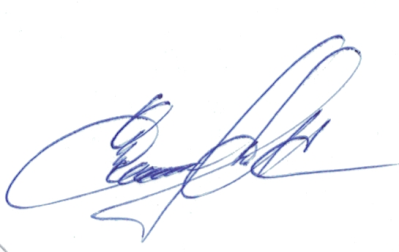  Спасск-ДальнийА.К.Бессонов                                                                                                                                                                                     «05» октября 2020 годаПЛАНмероприятий по повышению квалификации муниципальныхслужащих, курирующих вопросы инвестиционной деятельностина 2020-2021 гг.№ п/пНаименование мероприятияНаименование образовательной организации или организатора мероприятия Название программы обученияМесто и сроки проведения, количество обучающихся Ответственный исполнитель1Дистанционный курс Правительство Приморского краяГосударственный заказчик -2020г.Спасск –Дальний09.01.-05.02.20203 человекаУправление земельных и имущественных отношений2.СеминарПАО СбербанкЦифровой деньг.Владивосток24.01.20203 ч.Отдел информатизации и информационной безопасности3СеминарПравительство Приморского краяПроизводительность труда и поддержка занятости29 января 2020 г.3 чел.Управления экономики и муниципального заказа4Повышение квалификацииООО «Информационно-методический центр АСДГ»Муниципальное правотворчествог.Новосибирск10.02.-11.02.2020Правовое управление5Практическая конференцияАссоциация «Совет муниципальных образований»Вопросы противодействия коррупции в органах местного самоуправления муниципальных образований Приморского края : проблемы и пути их решения»г.Уссурийск,12.02.2020З ч.Административное управление6Семинар-совещание для контрактных управляющих  Администрации городского округа Спасск- Дальний Управление Федеральной антимонопольной службыО специфике и проблемах при осуществлении закупок по строительству, реконструкции, капитальному ремонту, сносу объекта капитального строительства, необходимых для реализации национальных проектовг.Владивосток20 февраля 2020г.5 чел.Отдел муниципального заказа и потребительского рынка управления экономики и муниципального заказа     7.Кустовой практический семинарАвтономная некоммерческая организация дополнительного профессионального образования «Тихоокеанский институт управления»Семинар в сфере закупок  администраций муниципальных образований , муниципальных учреждений и других местных организаций заказчиковг. Спасск-Дальний 27 февраля 202010 человекУправления экономики и муниципального заказа8.Крупнейшая практическая конференция Учебный центр МИР «Энергия»Регулирование земельно-имущественных отношенийг.Владивосток16-18 марта  2020г.1 чел.Управление земельных и имущественных отношений9.Повышение квалификацииООО «Межрегиональный информационный центр»Ежегодная неделя сметчика на Дальнем Востоке»г.Хабаровск20-24 апреля 2020 г.1 чел.Управление градостроительства10Практическая конференцияАссоциация «Совет муниципальных образований»Вопросы противодействия коррупции в органах местного самоуправления муниципальных образований Приморского края : проблемы и пути их решения»г.Уссурийск,февраль 2021г.З ч.Административное управление11.Кустовой практический семинарАвтономная некоммерческая организация дополнительного профессионального образования «Тихоокеанский институт управления»Семинар в сфере закупок  администраций муниципальных образований , муниципальных учреждений и других местных организаций заказчиковг. Спасск-Дальний февраль 202110 человекУправления экономики и муниципального заказа12.ВебинарУчебно-методический центр «Диалог-Эксперт»«Формирование плана ФХД. Применение бюджетной классификации в 2020году» г. Спасск-Дальний 05 июня 20208 человекОтдел учета и отчетности13.ВебинарЭлектронная торговая площадка России «РТС-тендер».Актуальные вопросы реализации закона о контрактной системе (Приморский край)»г. Спасск-Дальний 09 июня 20202 человекУправление экономики и муниципального заказа14.ВебинарЭлектронная торговая площадка России «РТС-тендер».Особенности и проблемы закупок подрядных работ по закону 44-ФЗСпасск-Дальний 22-23 июня 20202 человекаУправление экономики и муниципального заказа15.Практическая конференциАссоциация «Совет муниципальных образований»О муниципальных практиках поддержки предпринимательства и деловой активности в период новой короновирусной инфекции Спасск-Дальний 08 июля 20201 человекУправление экономики и муниципального заказа16.Практическая конференциАссоциация «Совет муниципальных образований»Актуальные вопросы в земельных отношениях  Спасск-Дальний 24июля 20201 человекУправление земельных и имущественных отношений 17.Повышение квалификации Центр подготовки руководителей цифровой трансформации  ВШГУ  РАНХ и ГС  «Цифровая трансформация и цифровая экономика: технологии и компетенции  г. Спасск-Дальний60 часов С 13.07.- 05.09.20203 чел.Заместитель главы Администрации, руководитель аппарата Администрации ГО Спасск-Дальний18.ВебинарАНО ДПО и ПП «Пермский центр дополнительного образования»»Сложные вопросы кадастрового учета, регистрации недвижимости и внесение сведений в ЕГРН с учетом изменений на июль 2020 г»г. Спасск-Дальний 6 человек29 июля 2020г.2 человекаУправление градостроительств19.СеминарАНО «Координационный центр МС»Вовлечение населения в формирование муниципальных благ через механизмы МСУ, местных сообществ, ТОСы и опросы гражданг. Спасск-Дальний 1 человекУправление жилищно-комунального хозяйства20СеминарАНО ДПО и ПП «Межрегиональный  центр делового и профессионального образования»Реформа контрольно-надзорной деятельности  этапы реализации, цели и виды контроля  г. Спасск-Дальний 26 августа 2020 г.4 человекаУправление градостроительства21Повышение квалификацииАНО ДПО «Тихоокеанский институт управления»Управление государственными и муниципальными закупками г. Спасск-Дальний 03 августа- 28 августа 2020 г.2 человекаУправление градостроительстваУправление жилищно-комунального хозяйства22КонференцияАНО ДПО «Тихоокеанский институт управления»Основные изменения в 44-ФЗ за 2020 годг. Спасск-Дальний 26 августа 2020 г.7 человекУправление экономики и муниципального заказа23ВебинарКоординационный центр местных сообществИнициативное бюджетирование  как инструмент развития территорий и местных сообществг. Спасск-Дальний 18.09.20202 человекаФинансовое управление24Обучение в режиме-онлайнАгентство проектного управления Приморского краяПрограмма развития антикризисных лидеров и команд цифровой экономики «КЛИК»г. Спасск-Дальний с 21.09.2020 г.4 человекаАдминистративное управление25Образовательная программаРоссийская Академия народного хозяйства и государственной службы при Президенте РФ«Системный подход в управлении регионом»г.ХабаровскМодуль -2 с 21.09. по 23.09.2020Заместитель главы АГО Спасск-Дальний26ПереподготовкаЧУ ДПО «Инфоцентр»Информационная безопасность. Техническая защита конфиденциальной  информацииг. Владивосток 07 ноября – 27 ноября 2020 г.2 человекаАдминистративное управление27Вебинар Агентство проектного управления, министерство по регулированию контрактной системы Приморского края, КГКУ «Примзакупки».Работа  в автоматизированной информационной системе   Приморского края «Веб-торги» муниципальных заказчиков».Г.Спасск-Дальний17.11.2020г.11 человекУправление экономики и муниципального заказа28Повышение квалификацииАссоциация «Город»Детские игровые и спортивные площадки: эксплуатация  и требования безопасности18-20 ноября 2020 г.1 человекУправление жилищно-комунального хозяйства29Онлайн – конференция для регионов Дальнего ВостокаПравительство Приморского края, OOO «РТС-тендер».«Концептуальные изменения контрактной системы в 2020-2021 годах: открытый диалог».Г.Спасск-Дальний03-04.декабря 2020г.10 человекУправление экономики и муниципального заказа30ВебинарПравительство Приморского края, OOO «Кейсистемс-Владивосток»Организация работы муниципальных заказчиков Приморского края в РИС «Веб-торги».Г.Спасск-Дальний10.12.2020г.11 человекУправление экономики и муниципального заказа31Повышение квалификацииООО «УМЦ Диалог-Эксперт» Основные изменения в учете и отчетности в свете применения НПА на 2021 годГ. Владивосток03-04 декабря 2020г.1человекОтдел учета и отчетности32Повышение квалификацииАНО ДПО «Научно-консультационный центр «Образовательные системы и проекты»Типичные ошибки при выдаче разрешений на строительство и ввода в эксплуатацию, ответственность лиц, риски застройщиковГ. Спасск-Дальний11-12 декабря1 человекУправление градостроительства33СеминарПравительство Приморского края совместно с АНО «Центр поддержки предпринимательства Приморского края»Малое и среднее предпринимательство и поддержка индивидуальной предпринимательской инициативыг.Спасск-Дальний10-11 декабря 2020г.4 человекаУправление экономики и муниципального заказа34Практическая конференцияЧОУ ДПО «Институт развития 2000»Изменения и практика применения законов 44-ФЗ и 223-ФЗ в 2021 году22.01января 2021г.2 человекаУправление экономики и муниципального заказа35Повышение квалификацииАвтономная некоммерческая организация дополнительного профессионального образования «Тихоокеанский институт управления»Семинар в сфере закупок  администраций муниципальных образований , муниципальных учреждений и других местных организаций заказчиковг.Спасск-Дальний23.03.20219 человекУправление экономики и муниципального заказа